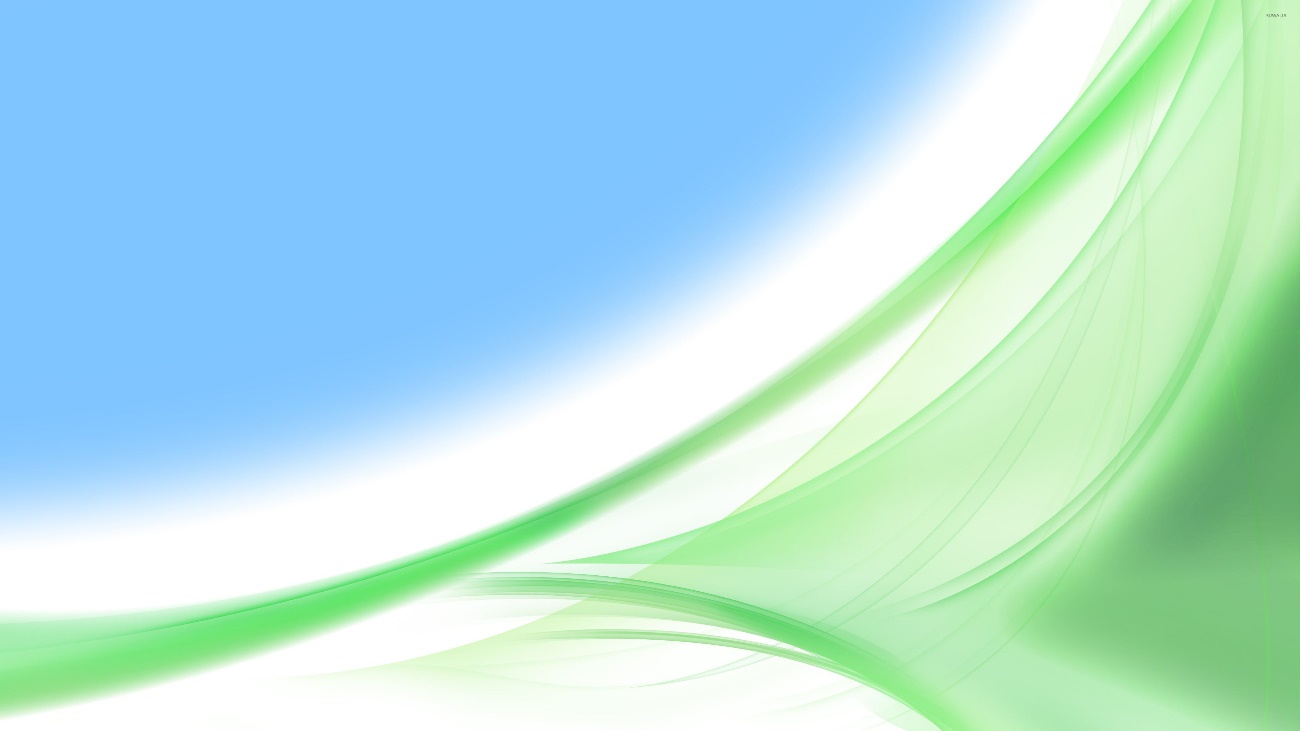 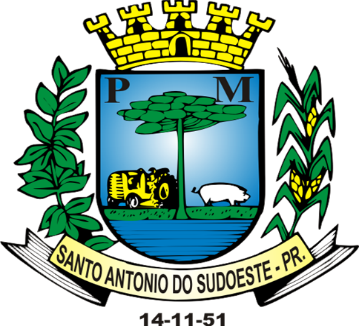 EDITAL DE CHAMAMENTO PÚBLICO N° 007/2022O MUNICÍPIO DE SANTO ANTONIO DO SUDOESTE, Estado do Paraná, inscrito no CNPJ sob n.º 75.927.582/0001-55, através da Secretaria de Administração, sediado à Avenida Brasil nº 1431 – centro – Santo Antonio do Sudoeste Paraná, por intermédio do Excelentíssimo Prefeito Municipal, Ricardo Antonio Ortina, torna pública a realização de processo de licitação, na forma de CHAMAMENTO PÚBLICO, para atender à solicitação da Secretaria Municipal de Administração, objetivando a Contratação de empresa para a prestação de serviços de lavagem e higienização dos veículos e máquinas pertencentes a frota municipal.Ao presente processo se aplica ao credenciamento de empresa para a prestação de serviços de lavagem e higienização dos veículos e máquinas pertencentes a frota municipal.Os Fornecimentos serão executados de acordo com as necessidades das Secretarias Solicitantes.As solicitações para lavagem dos veículos serão encaminhados pela Prefeitura Municipal de Santo Antonio do Sudoeste-Pr, mediante emissão de ordem de serviço devidamente autorizada. O processo de credenciamento contempla a análise documental dos interessados que acudirem ao mesmo, compreendendo habilitação e qualificação e o cumprimento das demais exigências contidas no presente edital, bem como aceitação das mesmas.  O pagamento será efetuado por meio de ordem bancária, em até 30 dias após recebimento da nota fiscal, juntamente com as ordens de serviço devidamente assinada e conferidas por responsável desta Prefeitura. 2.1. O presente credenciamento é regido pela Lei Federal nº. 8.666, de 21 de junho de 1993, com as alterações introduzidas pela Lei nº. 8.883/94 e demais legislações pertinentes, aplicando-se, no que couber, os princípios do direito público, suplementados pelos preceitos do direito privado.3.1. Constitui objeto deste CHAMAMENTO PÚBLICO a Contratação de empresa para a prestação de serviços de lavagem e higienização dos veículos e máquinas pertencentes a frota municipal.Edital e seus anexos poderão ser obtidos através da internet pelo endereço eletrônico: www.pmsas.pr.gov.br.  As informações administrativas e técnicas relativas a este Edital poderão ser obtidas junto ao Setor de Licitações pelo telefone nº (046) 3563-8000 e pelo e-mail: licitacao1@pmsas.pr.gov.br.  A empresa, para efeito de classificação, deverá atender as seguintes exigências e especificações, conforme itens, a seguir: O valor máximo estimado para aquisição dos produtos deste edital é de R$ 344.080,00(Trezentos e quarenta e quatro mil, e oitenta reais).Obs.: O estabelecimento que declarar e não atender as exigências fica sujeito às sanções estabelecidas no item 21 deste edital. Dos inscritos que se apresentarem a qualquer tempo, a abertura dos envelopes dar-se-á em data e horário que serão comunicados mediante convocação através de publicação no Órgão de Imprensa Oficial do Município e no endereço eletrônico www.pmsas.pr.gov.br, com no mínimo 24 (vinte e quatro) horas de antecedência. Os envelopes recebidos serão abertos na sala de reuniões do setor de licitações da Secretaria Municipal da Administração, do município de Santo Antonio do Sudoeste/PR, pela Comissão Permanente de Licitações.Os interessados deverão se inscrever apresentando os documentos do presente edital, em via original ou por qualquer processo de cópia, devendo, neste último caso, serem autenticadas por tabelião ou apresentadas com os respectivos originais, para autenticação por servidor deste Município. Os interessados deverão entregar o Envelope no Departamento de Licitações do Município na sede da Prefeitura Municipal de Santo Antonio do Sudoeste/PR, localizada na Avenida Brasil, 1431, centro. A abertura dos envelopes dar-se-á da forma prevista no item 4.Poderão participar deste Edital de Credenciamento, somente pessoas jurídicas desde que apresentem todos os documentos exigidos neste edital, assim como aceitem as exigências estabelecidas.  que não estejam com o direito de licitar e contratar com a União, Estado e Municípios suspenso, ou que por esta tenha sido declarada inidônea; que não esteja sob regime de falência, concurso de credores, dissolução ou liquidação;  ou que ainda deixem de apresentar documentação ou informação e/ou apresente-a incompleta ou em desacordo com as disposições deste edital; pessoas jurídicas cujos sócios, proprietários, administradores ou dirigentes também sejam servidores ou dirigentes do órgão responsável pelo presente credenciamento (art. 9º, inciso III da Lei 8.666/93).Observações: A participação significa pleno conhecimento de suas instruções, não cabendo, após entrega do envelope, alegação de desconhecimento de seus itens ou reclamação quanto ao seu conteúdo. Antes da entrega do credenciamento, os licitantes deverão ler atentamente o edital e seus anexos.As impugnações aos termos do presente edital deverão obedecer aos critérios do artigo 41, da Lei n.º 8.666/93.8.1. Os interessados no credenciamento deverão protocolar junto à Comissão Permanente de Licitações desta Prefeitura, no endereço e prazos fixados no preâmbulo deste edital, o requerimento, devidamente preenchido com clareza, sem emendas, rasuras ou entrelinhas, apresentado em 01 (uma) via, acompanhado de toda a documentação necessária, em original ou em cópia autenticada.8.2. Em obediência ao estabelecido na Lei Federal, nº 13.726 de 8 de setembro de 2018, os documentos para credenciamento de representantes, que, não forem apresentados autenticados em cartório, poderão, ser apresentados, da seguinte forma: 	I. Em cópia simples para autenticação de documento, cabendo ao agente administrativo, mediante a comparação entre o original e a cópia, atestar a sua autenticidade;8.3.  No caso de documentos de propostas e/ou habilitações de proponentes, tais autenticações, poderão ser realizadas da mesma forma, mencionada no inciso acima, desde que, seja apresentada até um dia útil antes da data da sessão, vedadas as suas autenticações, no momento e/ou durante a sessão.8.4. A PREFEITURA MUNICIPAL DE SANTO ANTONIO DO SUDOESTE – PR,  não se responsabilizará por documentação enviada por via postal ou entregue em outros setores que não constante neste edital, bem como não forem protocoladas.ENVELOPE Nº 01 – CREDENCIAMENTO PESSOA JURÍDICA Para o credenciamento deverão ser apresentados, separados dos Envelopes 1 e 2, os seguintes documentos: PROVA DE INSCRIÇÃO NO CADASTRO NACIONAL DE PESSOA JURÍDICA (CNPJ);ATO CONSTITUTIVO, ESTATUTO OU CONTRATO SOCIAL em vigor devidamente registrado, em se tratando de sociedades comerciais, e, no caso de sociedades por ações, acompanhado de documentos de eleição de seus administradores ou outro instrumento de registro comercial, com suas alterações, registrado na Junta Comercial ou outro órgão competente de acordo com a legislação aplicável, constando o ramo de atividade compatível como o objeto licitado; CERTIFICADO DA CONDIÇÃO DE MEI, em vigor e devidamente registrado em se tratando de Microempreendedor Individual;Tratando-se de microempresa e empresas de pequeno porte, para usufruir do tratamento diferenciado concedido pela Lei Complementar nº 123/2006, estas deverão apresentar:DECLARAÇÃO DE QUE SE ENQUADRA COMO MICROEMPRESA E EMPRESA DE PEQUENO PORTE nos termos do art. 3º da Lei Complementar n.º 123, de 14 de dezembro de 2006 (CONFORME MODELO NO ANEXO III); No caso de microempresa ou empresa de pequeno porte, CERTIDÃO EXPEDIDA PELA JUNTA COMERCIAL, conforme consta no art. 3º da Instrução DREI n. 36/2017, ou em Cartório de Registro de Pessoas Jurídica, tendo como validade o prazo de 90(noventa) dias, contados da data de expedição, para os casos em que a certidão não indique prazo de validade e/ou validação; Tratando-se de Microempreendedor Individual, estão dispensados de apresentar Certidão expedida pela Junta Comercial; DECLARAÇÃO UNIFICADA, (CONFORME MODELO NO ANEXO IV). DOCUMENTO OFICIAL DE IDENTIFICAÇÃO DO REPRESENTANTE, que contenha fotografia. Considera-se como representante do licitante qualquer pessoa habilitada, nos termos do estatuto ou contrato social, do instrumento público de procuração, ou particular com firma reconhecida, ou documento equivalente. Se a licitante se fizer representar por procurador, deverá apresentar procuração por instrumento público ou particular, da qual constem poderes necessários à prática dos atos inerentes à licitação, como formular lances, negociar preço, interpor recursos, desistir de sua interposição e praticar todos os demais atos pertinentes ao certame, acompanhada do correspondente documento, dentre os indicados, que comprove os poderes do outorgante. (CONFORME MODELO NO ANEXO V).Considerações sobre o credenciamento: Será admitido apenas 01 (um) representante para cada licitante credenciada, sendo que cada um deles poderá representar apenas uma licitante;Os interessados em participar da sessão na condição de observadores não poderão manifestar-se, salvo com expressa anuência do Pregoeiro;Os documentos de credenciamento serão retidos pela Equipe de Pregão e juntados ao processo administrativo;Não restando comprovado o atendimento aos requisitos fixados para o tratamento diferenciado como Microempresa, Microempreendedor Individual ou Empresa de Pequeno Porte, perderá direito ao tratamento diferenciado;Será excluída do tratamento jurídico diferenciado previsto nesta Lei Complementar, 123/2006, as empresas que estiverem enquadradas no § 4º Art. 3º da mesma Lei; A licitante credenciada que tenha apresentado proposta, mas não esteja devidamente representada, terá sua proposta acolhida, porém não poderá participar das rodadas de lances verbais;Os documentos necessários para credenciamento poderão ser apresentados em via original, cópia autenticada por cartório ou autenticada por servidor do Departamento de Licitações deste munícipio ou publicação em órgão da imprensa oficial. A aceitação das certidões, quando emitidas através da Internet, fica condicionada à verificação de sua validade e são dispensadas de autenticação; Só será aberto o envelope contendo a proposta comercial da empresa regularmente credenciada, nos termos deste edital.ENVELOPE Nº 02 – DA HABILITAÇÃOO envelope 2 (dois) da licitação deverá conter os documentos necessários à habilitação neste certame, sendo obrigatória a apresentação dos seguintes documentos:A documentação relativa à QUALIFICAÇÃO ECONÔMICO-FINANCEIRA consistirá em:CERTIDÃO NEGATIVA DE PEDIDO DE FALÊNCIA OU RECUPERAÇÃO JUDICIAL OU EXTRAJUDICIAL, expedida pelo distribuidor da sede da pessoa jurídica, referente à matriz e, quando for o caso, igualmente da filial licitante, em data não anterior a 120 (cento e vinte) dias da abertura da sessão pública deste PREGÃO, se outro prazo não constar do documento.A documentação relativa à REGULARIDADE FISCAL E TRABALHISTA consistirá em:Prova de regularidade para com a Fazenda Federal, mediante a apresentação de Certidão Conjunta de Débitos relativos a Tributos Federais e a Dívida Ativa da União, expedida pela Secretaria da Receita Federal do Ministério da Fazenda;Prova de regularidade para com a Fazenda Estadual do domicílio ou sede do licitante, relativa aos tributos relacionados com o objeto licitado;Prova de regularidade para com a Fazenda Municipal, relativa aos tributos relacionados com o objeto licitado;Certificado de Regularidade de Situação para com o Fundo de Garantia de Tempo de Serviço (FGTS);Prova de inexistência de débitos inadimplidos perante a Justiça do Trabalho, mediante a apresentação de Certidão Negativa de Débitos Trabalhistas (CNDT), nos termos da Lei nº 12.440, de 07 de julho de 2011;Em se tratando de microempresa, empresa de pequeno porte, havendo alguma restrição na comprovação da regularidade fiscal e trabalhista, desde que atendidos os demais requisitos do Edital, a(s) empresa(s) nesta condição será(ão) declarada(s) habilitada(s) sob condição de regularização da documentação no prazo de 5 (cinco) dias úteis, prorrogáveis por igual prazo, a contar do momento em que for declarado vencedor do certame, para regularização da documentação, para pagamento ou parcelamento do débito e para emissão de eventuais certidões negativas ou positivas com efeito de certidão negativa.A não regularização da documentação no prazo estipulado implicará a decadência do direito à contratação, sem prejuízo das sanções cabíveis.Também poderão ser consultados os sítios oficiais emissores de certidões de regularidade fiscal e trabalhista, especialmente quando o licitante esteja com alguma documentação vencida;Os documentos de que tratam os subitens anteriores serão analisados pelo pregoeiro e sua Equipe de Apoio quanto a sua conformidade com o solicitado neste Edital.No julgamento da habilitação, o pregoeiro poderá sanar erros ou falhas que não alterem a substância das propostas, dos documentos e sua validade jurídica, mediante despacho fundamentado, registrado em ata e acessível a todos, atribuindo-lhes validade e eficácia para fins de habilitação e classificação.O não atendimento das exigências constantes do item 7 deste Edital implicará a inabilitação do licitante.O licitante provisoriamente vencedor em um item, que estiver concorrendo em outro item, ficará obrigado a comprovar os requisitos de habilitação cumulativamente, isto é, somando as exigências do item em que venceu às do item em que estiver concorrendo, e assim sucessivamente, sob pena de inabilitação, além da aplicação das sanções cabíveis.Constatado o atendimento às exigências de habilitação fixadas no Edital, o licitante será declarado vencedor.Caso a licitante seja a matriz, todos os documentos apresentados deverão estar em nome da matriz. Caso seja a filial, todos os documentos deverão estar em nome da filial que vai fornecer o produto, exceto aqueles que, pela própria natureza ou por determinação legal, forem comprovadamente emitidos apenas em nome da matriz ou cuja validade abranja todos os estabelecimentos da empresa. A Nota de Empenho será emitida no CNPJ constante da documentação apresentada e da proposta comercial.A Licitante é responsável por solicitar seu desenquadramento, junto ao órgão a qual solicitou o seu enquadramento, da condição de ME ou EPP, quando houver ultrapassado o limite de faturamento estabelecido no Art. 3º da Lei Complementar 123/2006, no ano fiscal anterior, sob pena de ser declarada inidônea para licitar ou contratar com a administração pública, sem prejuízo das demais sanções, caso usufrua ou tente usufruir indevidamente dos benefícios previstos no Decreto Federal 8.538/2015. DECLARAÇÃO DE PLENO ATENDIMENTO AOS REQUESITOS DE HABILITAÇÃO(Conforme Modelo II).A documentação relativa à REGULARIDADE TÉCNICA consistirá em:comprovação de aptidão para desempenho da atividade pertinente, mediante apresentação de no mínimo de 01 (um) ATESTADO DE CAPACIDADE TÉCNICA, em papel timbrado da empresa emitente e com carimbo da mesma, expedidos por pessoas jurídicas de direito público ou privado, que atestem aptidão para o desempenho da atividade, compatível em características, quantidade e prazo com o objeto constante deste Edital. Atestados fornecidos por pessoas jurídicas de direito público, (Não necessidades de apresentar notas fiscais), ou atestados fornecidos por pessoas jurídicas de direito privado, juntamente com as notas fiscais que comprovem o serviço ou entrega do produto.Prova de regularidade relativa ao ALVARÁ DE LICENÇA E FUNCIONAMENTO, relativo ao domicílio ou a sede da licitante;CERTIFICADO DE LICENÇA IAP, quando aplicável.9.1. A análise e avaliação da documentação dos interessados serão realizadas pela Comissão de Licitações da PREFEITURA MUNICIPAL DE SANTO ANTONIO DO SUDOESTE-PR.9.2. A qualquer tempo, as informações prestadas pelo interessado no credenciamento, poderão ser verificadas para confirmação de veracidade e autenticidade dos documentos apresentados, bem como outros documentos poderão ser solicitados, em caso de realização diligência. 9.3.  A PREFEITURA MUNICIPAL DE SANTO ANTONIO DO SUDOESTE-PR, se reserva o direito de indeferir o pedido de credenciamento que deixar de apresentar documentação ou informação exigida neste edital ou apresentá-la incompleta ou em desacordo com as disposições deste edital.Não restando comprovado o atendimento aos requisitos fixados no item 8. Documentação de CREDENCIAMENTO a licitante ficará sujeita às penalidades legais.Para participação da chamada pública, os interessados deverão apresentar os documentos de CREDENCIAMENTO e HABILITAÇÃO, em envelopes distintos, lacrados, não transparentes, indentificados, no local indicado no item 5 deste Edital, constando da face os seguintes dizeres: Caso o proponente encaminhe um representante para acompanhar o procedimento licitatório, deverá formalizar carta de Credenciamento, conforme ANEXO V, comprovando os poderes de quem o credenciou, a qual deverá ser entregue à Comissão, separadamente, por ocasião do início da Sessão de Julgamento.A análise dos documentos apresentados para a inscrição no credenciamento será feita pela Comissão Permanente de Licitações, promovendo-se a desclassificação das proponentes que apresentarem propostas ou documentos de habilitação desconformes ou incompatíveis.A publicação do resultado do credenciamento será publicado no Diário Oficial da Associação dos Municípios do Paraná e no endereço eletrônico www.pmsas.pr.gov.br.Aos credenciados é assegurado o direito de interposição de Recurso, nos termos do art. 109 da Lei nº. 8666/93, o qual será recebido e processado nos termos ali estabelecidos; O recurso limitar-se-á a questões de habilitação, considerando, exclusivamente, a documentação apresentada no ato do credenciamento, não sendo considerado documento anexado em fase de recurso; O recurso deverá ser protocolado junto ao SETOR DE PROTOCOLO, na sede da Prefeitura Municipal, Avenida Brasil, 1431, centro, neste municipio, à Comissão de Licitação, ficando estabelecido prazo de até 05 (cinco) dias úteis para reconsiderá-lo ou encaminhá-lo para análise do Gestor, que terá igual prazo para análise e decisão; Somente o responsável legal do interessado poderá interpor recursos; Não serão aceitos recursos por via postal, fax ou correio eletrônico, nem fora dos padrões e prazos estabelecidos neste Edital; Somente serão conhecidos os recursos tempestivos, motivados e não protelatórios; Não serão admitidos mais de um recurso do interessado versando sobre o mesmo motivo de contestação;  E, decidido em todas as instâncias administrativas sobre os recursos interpostos, o resultado final do processo de credenciamento será divulgado por meio de Termo de Homologação pelo Município.Homologado o objeto do presente Chamamento, através de processo de inexigibilidade de licitação, o MUNICÍPIO DE SANTO ANTONIO DO SUDOESTE/PR, convocará os adjudicatários para assinarem o termo de contrato em até 10 (dez) dias úteis, após a homologação da inexigibilidade, sob pena de decair do seu direito à contratação, sem prejuízo das sanções previstas no art. 81 da Lei no 8.666/93.15.1. Os serviços desta solicitação deverão ser prestados no endereço da contratada de acordo com a solicitação da Secretaria solicitante, na sede da empresa.15.2. Os serviços deverão ser prestados no prazo máximo de 1 (Um) dia, de forma PARCELADA, após o recebimento da nota de empenho, seguindo rigorosamente a quantidade solicitada na respectiva nota de empenho.15.3. Os serviços deverão ser entregues de acordo com a solicitação, pelo período de 12 (doze) meses, que será sua vigência.15.4. Os serviços serão recebidos provisoriamente pelo responsável pelo acompanhamento e fiscalização do contrato, para efeito de posterior verificação de sua conformidade com as especificações constantes no Termo de Referência e Proposta.15.5. Os serviços poderão ser rejeitados no todo, quando em desacordo com as especificações constantes neste termo de referência e na proposta, devendo ser substituídos no prazo máximo de 2 (dois) dias, a contar da notificação da contratada, sem prejuízo da aplicação das penalidades.A vigência do contrato será de até 12 (doze) meses após a data da celebração do contrato.A Secretaria Municipal de Administração realizará o acompanhamento do fornecimento dos produtos credenciados por meio de auditorias, comunicações escritas, visitas e outras atividades correlatas, sob responsabilidade do fiscal designado para acompanhamento do contrato e as ocorrências deverão ser registradas em relatórios anexados ao processo do credenciado. O MUNICÍPIO deverá proporcionar todas as facilidades para que o(a) CONTRATADO(A) possa seguir suas obrigações dentro das normas deste termo contratual, comunicar ao(à) CONTRATADO(A) quaisquer irregularidades observadas na execução do contrato e aplicar as sansões administrativas quando se fizerem necessárias.Os recursos destinados ao pagamento do objeto de que trata o presente edital, são oriundos dos Recursos próprios do Município. Os recursos orçamentários correrão por conta da seguinte dotação:O pagamento do valor do produto fornecido será realizado até o 10º dia útil do mês subsequente ao mês do fornecimento, por meio de nota fiscal, através de transferência eletrônica para a conta bancária do(a) CONTRATADO(A) indicada pelo(a) mesmo(a). Estando o proponente apto à contratação, o processo será encaminhado a Procuradoria Geral do Município, que verificará a regularidade do procedimento, visando a realização do processo de inexigibilidade de licitação, tomando-se por base o “caput” do artigo 25 da Lei de Licitações, tendo em vista o fato de que a competição resta faticamente impossibilitada, já que é do interesse da coletividade local que o maior número possível de proponentes forneçam os produtos em questão, no intuito de proporcionar melhor atendimento à população.À CREDENCIADA que incidir nas hipóteses abaixo relacionadas será aplicada as seguintes sanções, graduadas conforme a gravidade da infração, sem prejuízo de sanções civis e criminais, após o prévio processo administrativo, garantida a ampla defesa e o contraditório. impedimento de licitar e contratar com a Administração Pública e descredenciamento no Cadastro de Fornecedores da Prefeitura Municipal de SANTO ANTONIO DO SUDOESTE, pelo prazo de até 02 (dois) anos.não retirar a nota de empenho ou não assinar o Contrato, quando convocada dentro do prazo de vigência do referido Contrato;deixar de entregar documentação exigida para o certame; apresentar documentação falsa; ensejar o retardamento da execução do objeto; não mantiver a proposta; falhar ou fraudar na execução do contrato; comportar-se de modo inidôneo;i) cometer fraude fiscal.  A CREDENCIADA sujeitar-se-á, no caso de inadimplemento de suas obrigações, às seguintes sanções, graduadas conforme a gravidade da infração, sem prejuízo de sanções civis e criminais, se for o caso, de acordo com a Lei 8.666/93, em sua atual redação, após prévio processo administrativo, garantida a ampla defesa e o contraditório constitucional:Advertência, sempre que forem constatadas infrações leves; suspensão temporária do chamamento público, por prazo não superior a 02 (dois) meses, aplicada sob justificativa da Comissão de Licitações; cancelamento do chamamento público, decorridos 30 (trinta) dias da comunicação por escrito, devidamente fundamentada. No caso de prática de conduta considerada grave, aplica-se a penalidade de suspensão pelo período necessário à sua apuração, levando-se em consideração também o código de ética da categoria, facultada a defesa no respectivo processo, no prazo de 5 (cinco) dias úteis, a contar da ciência do ocorrido.  Ocorrerá ainda o descredenciamento, no caso de reincidência no descumprimento de quaisquer das condições elencadas no presente RGC - Regulamento Geral do Sistema de Chamamento Público, no Contrato de Chamamento Público, ou ainda, por atos que caracterizem má-fé em relação ao Município, assegurados a ampla defesa e o contraditório. Poderá ser descredenciada a entidade que, de qualquer forma, fizer uso de falsa declaração, simulação de endereços, descumprimento dos horários de atendimento previamente credenciados, adulteração de documentos exigidos para inscrição ou serviços credenciados perante o Município ou assinar e receber pelos procedimentos realizados por profissionais não credenciados, independentemente do ressarcimento dos prejuízos a que der causa.  São causas de descredenciamento a reincidência no descumprimento de qualquer das condições elencadas no presente Edital de Credenciamento, ou ainda, a prática de atos que caracterizem má fé em relação à PREFEITURA MUNICIPAL DE SANTO ANTONIO DO SUDOESTE, apuradas em processo administrativo.Ocorrendo motivo que justifique, atendido em especial o interesse do CONTRATANTE, o presente contrato poderá ser rescindido unilateralmente nos moldes da Lei n.º 8.666/93, pelo CONTRATANTE a qualquer momento, mediante notificação para imediata suspensão dos fornecimentos.O (A) CONTRATADO(A) poderá a qualquer tempo denunciar o ajuste, bastando, para tanto, notificar previamente a Administração, com antecedência de 15 (quinze) dias, sob pena de aplicação de multa de 10% sobre o valor contratado. Pela inexecução total ou parcial no fornecimento, o Município de Santo Antonio do Sudoeste, garantida a prévia defesa, aplicar aos cadastrados as sanções previstas no art. 87 da Lei n.º 8.666/93.O descumprimento total ou parcial das obrigações assumidas ou o cumprimento em desacordo com o pactuado acarretará ao CREDENCIADO as penalidades previstas no art. 87 da lei 8.666/93 e alterações, conforme a gravidade da infração e independentemente da incidência de multa e sem prejuízo do descredenciamento. O MUNICÍPIO no uso das prerrogativas que lhe confere o inciso IV, do artigo 58 e artigo 87, inciso II, da Lei 8.666/963, aplicará multa ao contratado: Multa de até 5% (cinco por cento) sobre o valor estimado para o contrato, pela inexecução total ou parcial dos serviços. Multa de 10% (dez por cento) sobre o valor estimado para o contrato, pelo descumprimento da comunicação prévia do seu desligamento à Administração, com antecedência de 15 (quinze) dias. Os casos omissos serão resolvidos à luz da Lei n.º 8.666/93 e dos princípios gerais de direito.Quaisquer informações ou dúvidas de ordem técnica, bem como aquelas decorrentes da interpretação do Edital, deverão ser solicitadas ao Município de Santo Antonio do Sudoeste, Secretaria de Administração, setor de Licitações, pelo e-mail licitacoes1@pmsas.com.br ou pelo telefone (46) 3563-8000. O Município deverá proporcionar todas as facilidades para que a contratada possa desempenhar seu serviço dentro das normas contratuais; comunicar à contratada quaisquer irregularidades observadas na execução do serviço contratado e aplicar as sansões administrativas quando se fizerem necessárias.A participação no presente processo de credenciamento implica na aceitação integral e irretratável de todas as condições exigidas neste edital e nos documentos que dele fazem parte, bem como na observância dos preceitos legais e regulamentares em vigor.O presente processo de chamamento público poderá ser revogado por razões de interesse público, decorrentes de fatos supervenientes, devidamente comprovados, pertinentes e suficientes para justificar sua revogação.Fica eleito o Foro da Comarca de Santo Antonio do Sudoeste, para dirimir quaisquer dúvidas oriundas da execução deste instrumento.  Fazem parte integrante deste Edital:Santo Antonio do Sudoeste, 14 de outubro de 2022.RICARDO ANTONIO ORTINAPrefeito MunicipalANEXO IMODELO PROPOSTAÀ PREFEITURA MUNICIPAL DE SANTO ANTONIO DO SUDOESTE -PR ASSUNTO: LAVAGEM DE VEÍCULOS Prezados Senhores, Pelo presente, atendendo ao Edital de Credenciamento nº. 007/2022, para Lavagem de Veículos, no valor de R$ ( ), conforme Itens xxxx: LOTE xx - xxxxxxxxxxxxxxxx 	Declaro que o estabelecimento coloca a disposição a estrutura adequada, para atender a todas as exigências elencadas no edital. 	Declaro, ainda, total concordância com as condições estabelecidas no edital de credenciamento n° 007/2022 e seus anexos. NOME/RAZÃO SOCIAL: BANCO:                                        AG:                             C:C                 CONTATO: FONE: FAX: E-MAIL: Santo Antonio do Sudoeste -Pr, ______ de ________________de 2022. Carimbo CNPJ e assinaturaANEXO IIMODELO DECLARAÇÃO DE PLENO ATENDIMENTO AOS REQUESITOS DE HABILITAÇÃOAo Município de Santo Antonio do Sudoeste/PR Comissão de Licitações Chamamento Público n.º 007/2022Pela presente, declaro(amos) que a empresa ....................................................................(indicação da razão social), cumpre plenamente os requisitos de habilitação para o CHAMAMENTO PÚBLICO Nº 007/2022, cujo objeto é a Contratação de empresa para a prestação de serviços de lavagem e higienização dos veículos e máquinas pertencentes a frota municipal.Atenciosamente. _____________________________________________________(Nome e assinatura do responsável legal da empresa).............................................................................., ........,	de 2022.Local e DataANEXO IIIMODELO PADRÃO DE DECLARAÇÃO DE ENQUADRAMENTO – ME/EPP(papel timbrado da licitante)Pelo presente instrumento, a empresa ........................., CNPJ nº ......................, com sede na ............................................, através de seu representante legal infra-assinado, declara, sob as penas do artigo 299 do Código Penal, que se enquadra na situação de microempresa, empresa de pequeno porte ou cooperativa, nos termos da Lei Complementar nº 123/06, alterada pela Lei Complementar nº 147/14, bem assim que inexistem fatos supervenientes que conduzam ao seu desenquadramento desta situação..............................................................................., ........,	de 2022.Local e DataAssinatura do Responsável pela Empresa(Nome Legível/Cargo)ANEXO IVMODELO DE DECLARAÇÃO UNIFICADA(papel timbrado da licitante)Ao Município de Santo Antonio do Sudoeste/PR Comissão de Licitações Chamamento Público n.º 007/2022Pelo presente instrumento, a empresa ........................., CNPJ nº ......................, com sede na	, através de seu representante legal infra-assinado, que:Declaramos, para os fins do disposto no inciso V do art. 27 da Lei n.º 8.666/93, acrescido pela Lei n.º 9.854/99, que não empregamos menores de 18 (dezoito) anos em trabalho noturno, perigoso ou insalubre e não empregamos menores de 16 (dezesseis) anos. Ressalva ainda, que, caso empregue menores na condição de aprendiz (a partir de 14 anos, deverá informar tal situação no mesmo documento).Declaramos, sob as penas da lei, que a empresa não foi declarada inidônea para licitar ou contratar com a Administração Pública.Declaramos para os devidos fins de direito, na qualidade de Proponente dos procedimentos licitatórios, instaurados por este Município,  que  o(a) responsável  legal da empresa é o(a) Sr.(a), Portador(a) do RG sob	nº..................	e	CPF	nº.........................,cuja função/cargo é. (sócio administrador/procurador/diretor/etc), responsável pela assinatura do Contrato.Declaramos para os devidos fins que NENHUM sócio desta empresa exerce cargo ou função pública impeditiva de relacionamento comercial com a Administração Pública.Declaramos de que a empresa não contratará empregados com incompatibilidade com as autoridades contratantes ou ocupantes de cargos de direção ou de assessoramento até o terceiro grau, na forma da Súmula Vinculante nº 013 do STF (Supremo Tribunal Federal).Declaramos para os devidos fins que em caso de qualquer comunicação futura referente e este processo licitatório, bem como em caso de eventual contratação, concordo que o Contrato seja encaminhado para o seguinte endereço:E-mail:Telefone: ()Caso altere o citado e-mail ou telefone comprometo-me em protocolizar pedido de alteração junto ao Sistema de Protocolo deste Município, sob pena de ser considerado como intimado nos dados anteriormente fornecidos.Nomeamos e constituímos o senhor(a)........................................., portador(a) do CPF sob n.º	, para ser o(a) responsável para acompanhar a execução do Contrato, referente ao Chamamento Público n.º 007/2022.e todos os atos necessários ao cumprimento das obrigações contidas no instrumento convocatório, seus Anexos e Contrato.9. A empresa ..........................................., com sede na ..............................................................., nº .............., sob CNPJ nº .................................., por intermédio de seu representante  legal o senhor(a) ............................................, portador (a) da Carteira de Identidade n° ........................... e do CPF n° ........................, DECLARA, sob as penas da Lei, que se obriga a oferecer garantia, objeto deste edital, conforme constante no Anexo I do presente Edital, pelo prazo estipulado no edital, contados da solicitação, sendo que durante o período de garantia sempre através de representantes autorizados, devendo realizar substituições quando de imperfeições constatadas em suas características, sem qualquer ônus para a administração..............................................................................., ........,	de 2022.Local e DataAssinatura do Responsável pela Empresa(Nome Legível/Cargo)ANEXO VTERMO DE CREDENCIAMENTO (Papel timbrado da licitante)Credenciamos o(a) Sr.(a)________________________________________________________________, portado(a) da cédula de identidade sob nº ______________________________ e CPF sob nº ___________________________________, A participar do procedimento licitatório, sob a modalidade de Chamamento Público n.º 007/2022, instaurado pelo Município de Santo Antonio do Sudoeste, na qualidade de representante legal da empresa, com poderes para representar a empresa, elaborar a proposta, oferecer lances, assinar atas, interpor de recurso e praticar todos os demais atos que se fizerem necessários.Por ser a expressão da verdade, firmamos a presente.............................................................................., ........,	de 2022.Local e DataAssinatura do Responsável pela Empresa(Nome Legível/Cargo)ANEXO VIMINUTA DE CONTRATOContrato de serviço nº XX/2022, que entre si celebram de um lado o MUNICÍPIO DE SANTO ANTONIO DO SUDOESTE e de outro lado XXXXXPelo presente instrumento particular que firma de um lado, o MUNICÍPIO DE SANTO ANTONIO DO SUDOESTE, estado do Paraná, com sede na Avenida Brasil, 1431, centro, CEP – 85.710-000, inscrito no CNPJ/MF sob o n° 75.927.582/0001-55, neste ato representado pelo Prefeito Municipal, senhor RICARDO ANTONIO ORTINA e abaixo assinado, doravante designado CONTRATANTE e de outro XXXXX, inscrita no CPF sob o nº XXXXX, sediado na cidade de XXXXX, doravante designada CONTRATADA, estando as partes sujeitas as normas da Lei 8.666/93 e suas alterações subsequentes, ajustam o presente contrato em decorrência da licitação realizada através do PROCESSO DE INEXIGIBILIDADE Nº XXX/2022, resultante do CHAMAMENTO PÚBLICO 007/2022,mediante as seguintes cláusulas e condições.CLÁUSULA PRIMEIRA – DO OBJETOO objeto do presente termo é xxxxxxxxxxxxxxxxxxxxxxxxxxxx, de acordo com as especificações abaixo:PARÁGRAFO ÚNICO - Os produtos deverão ser executados em estrita obediência ao presente Contrato, assim como ao Edital do Processo de Inexigibilidade Nº xxxx/2022.CLÁUSULA SEGUNDA – DO PREÇOO preço ajustado para fornecimento ao qual o CONTRATANTE se obriga a adimplir e o CONTRATADO concorda em receber é de R$ xxxxxxxxxxxxx(xxxxxxxxxxxxxxxxxx).PARÁGRAFO PRIMEIRO - O pagamento de quaisquer taxas ou emolumentos concernentes ao objeto do presente contrato será de responsabilidade exclusiva da CONTRATADA, bem como demais encargos inerentes e necessários para a completa execução das suas obrigações assumidas pelo presente contrato.PARÁGRAFO SEGUNDO - O preço estabelecido no presente contrato não prevê atualização de valores até o prazo previsto para execução.CLÁUSULA TERCEIRA – DO PAGAMENTOO pagamento do valor devido será realizado num prazo de até 30(trinta) dias contados da data da entrega dos serviços, que será parcelado de acordo com as necessidades do município, mediante a apresentação da nota fiscal respectiva.PARÁGRAFO PRIMEIRO - As faturas deverão ser apresentadas pela CONTRATADA ao CONTRATANTE, em 01(uma) via, devidamente regularizada nos seus aspectos formais e legais.PARÁGRAFO SEGUNDO - Nenhum pagamento pelo CONTRATANTE isentará a CONTRATADA das responsabilidades assumidas na forma deste contrato, independente de sua natureza, nem implicará na aprovação definitiva do recebimento dos serviços.PARÁGRAFO TERCEIRO - Caso seja apurada alguma irregularidade na fatura apresentada ao CONTRATANTE, o pagamento será sustado até que as providências pertinentes tenham sido tomadas por parte da CONTRATADA, para o saneamento da irregularidade.PARÁGRAFO QUARTO - As faturas deverão ser entregues e protocoladas na sede do CONTRATANTE, no endereço descrito no preâmbulo deste contrato, durante o horário de expediente.PARÁGRAFO QUINTO – Caso na data prevista para pagamento não haja expediente no MUNICÍPIO, o pagamento será efetuado no primeiro dia útil subsequente a esta.PARÁGRAFO SEXTO - Os recursos destinados ao pagamento do objeto de que trata do Processo de Inexigibilidade Nº xxxxxxx/2022 e consequente contrato, são provenientes da receita do município e os recursos orçamentários correrão por conta do projeto/atividade:PARÁGRAFO SÉTIMO - A CONTRATADA deverá apresentar juntamente com a Nota Fiscal/Fatura, as certidões comprovando a sua situação regular  perante à Seguridade Social - INSS, ao Fundo de Garantia por Tempo de Serviço – FGTS e CNDT - Certidão Negativa Débitos Trabalhistas.CLÁUSULA QUARTA – DA VIGÊNCIA, DO LOCAL E DO PRAZO DE ENTREGAOs serviços desta contratação deverão ser prestados no endereço da contratada de acordo com a Secretaria  solicitante, na sede da empresa.	PARAGRAFO PRIMEIRO - Os serviços deverão ser prestados no prazo máximo de 1 (Um) dia, de forma PARCELADA, após o recebimento da nota de empenho, seguindo rigorosamente a quantidade solicitada na respectiva nota de empenho.PARAGRAFO SEGUNDO - Os serviços deverão ser entregues de acordo com a solicitação, pelo período de 12 (doze) meses, que será sua vigência.PARAGRAFO TERCEIO - Os serviços serão recebidos provisoriamente pelo responsável pelo acompanhamento e fiscalização do contrato, para efeito de posterior verificação de sua conformidade com as especificações constantes no Termo de Referência e Proposta.PARAGRAFO QUARTO - Os serviços poderão ser rejeitados no todo, quando em desacordo com as especificações constantes neste termo de referência e na proposta, devendo ser substituídos no prazo máximo de 2 (dois) dias, a contar da notificação da contratada, sem prejuízo da aplicação das penalidades.CLÁUSULA QUINTA - DA MULTAPara a ocorrência de qualquer forma de inadimplência da CONTRATADA, quanto as suas obrigações assumidas em decorrência do presente contrato, seja parcial ou integral, esta ficará então sujeita ao pagamento da multa equivalente a 5% (cinco por cento) sobre o valor total atualizado do contrato, sem prejuízo de outras penalidades prevista pela Lei nº 8.666/93 e suas legislações pertinentes a matéria.CLAUSULA QUINTA – DAS CONDIÇÕES DE RECEBIMENTO DO OBJETOPARAGRAFO PRIMEIRO - O objeto deste edital será dado como recebido conforme: PARAGRAFO SEGUNDO - Definitivamente, após a verificação das especificações técnicas, de qualidade. Caso confirmada a conformidade com as especificações técnicas, a Nota Fiscal será atestada pela área responsável pelo acompanhamento e fiscalização da execução.PARAGRAFO TERCEIRO - Administração rejeitará, no todo ou em parte, os fornecimentos executados em desacordo com o disposto neste Termo de Referência. Se, após o recebimento provisório, constatar-se que os fornecimentos foram realizados em desacordo com o especificado, com defeito ou incompleto, a empresa fornecedora será notificada para que providencie, dentro do prazo a ser determinado, a correção necessária. PARAGRAFO QUARTO - O objeto deste edital será dado como recebido conforme: PARAGRAFO QUINTO - Independentemente da aceitação, a empresa fornecedora deverá garantir a qualidade dos serviços fornecidos pelo prazo de garantia, obrigando-se a substituir no prazo determinado pela Administração, às suas expensas, aquele que apresentar falha ou defeito durante o recebimento e o período de cobertura da garantia. PARAGRAFO SEXTO - Na hipótese de substituição, o contratado deverá fazê-la em conformidade com a indicação da Secretaria Municipal de Administração, no prazo máximo de 05 (cinco) dias, contados da notificação por escrito, mantidos o preço inicialmente contratado. Sendo que o ato do recebimento não importará na aceitação.CLAUSULA SEXTA - DAS OBSERVAÇÕES E DAS OBRIGAÇÕES DA CONTRATADAPARAGRAFO PRIMEIRO - Os serviços devem ser entregues conforme as normas vigentes.PARAGRAFO SEGUNDO - A contratada deverá prestar, durante toda a vigência do contrato, os mesmos serviços apresentados na proposta. PARAGRAFO TERCEIRO - A contratada deverá entregar a mesma marca dos produtos apresentados na proposta. PARAGRAFO QUARTO - A contratada ficará obrigada a adequar seus serviços que vier a ser recusado ou notificado. Prazo de adequação: 1 (um) dia útil. PARAGRAFO QUINTO - A contratada deverá responsabilizar-se e arcar por quaisquer taxas ou emolumentos concernentes ao objeto da presente licitação, bem como demais custos, encargos inerentes e necessários para a completa execução das obrigações assumidas. PARAGRAFO SEXTO - A contratada deverá manter durante toda a execução do contrato, em compatibilidade com as obrigações por ela assumidas, todas as condições de habilitação e qualificação exigidas na licitação.CLÁUSULA SÉTIMA - DAS OBRIGAÇÕES DA CONTRATADA RELATIVAS A CRITÉRIOS DE SUSTENTABILIDADE:As boas práticas de otimização de recursos, redução de desperdícios e menor poluição se pautam em alguns pressupostos e exigências, que deverão ser observados pela Contratada, que deverá fazer uso racional do consumo de energia e água, adotando medidas para evitar o desperdício.PARÁGRAFO PRIMEIRO - Colaborar com as medidas de redução de consumo e uso racional da água, cujo(s) encarregado(s) deve(m) atuar como facilitador(es) das mudanças de comportamento.PARÁGRAFO SEGUNDO - Dar preferência à aquisição e uso de equipamentos e complementos que promovam a redução do consumo de água e que apresentem eficiência energética e redução de consumo.PARÁGRAFO TERCEIRO - Evitar ao máximo o uso de extensões elétricas.PARÁGRAFO QUARTO - Repassar a seus empregados todas as orientações referentes à redução do consumo de energia e água. Dar preferência a descarga e torneira com controle de vazão, evitando o desperdício de água.PARÁGRAFO QUINTO - Fornecer aos empregados os equipamentos de segurança que se fizerem necessários, para a execução dos serviços.PARÁGRAFO SEXTO - Proporcionar treinamento periódico aos empregados sobre práticas de sustentabilidade, em especial sobre redução de consumo de energia elétrica, de consumo de água e destinação de resíduos sólidos observando as normas ambientais vigentes.PARÁGRAFO SÉTIMO - Proibir quaisquer atos de preconceito de raça, cor, sexo, orientação sexual ou estado civil na seleção de colaboradores no quadro da empresa.PARÁGRAFO OITAVO - Conduzir suas ações em conformidade com os requisitos legais e regulamentos aplicáveis, observando também a legislação ambiental para a prevenção de adversidades ao meio ambiente e à saúde dos trabalhadores e envolvidos na prestação dos serviços, como exige a Lei nº 9.985/00.PARÁGRAFO NONO - Destinar de forma ambientalmente adequada todos os materiais e equipamentos que foram utilizados na execução das atividades da empresa, inclusive os potencialmente poluidores, tais como, pilhas e baterias, lâmpadas fluorescentes e frascos de aerossóis, pneumáticos inservíveis, produtos e componentes eletroeletrônicos que estejam em desuso e sujeitos à disposição final, considerados lixo tecnológico.PARÁGRAFO DÉCIMO - É proibido incinerar qualquer resíduo gerado;PARÁGRAFO DÉCIMO PRIMEIRO - Não é permitida a emissão de ruídos de alta intensidade;PARÁGRAFO DÉCIMO SEGUNDO - A contratada deverá observar no que couber, durante a execução contratual, critérios e práticas de sustentabilidade, como:Dar preferência a envio de documentos na forma digital, a fim de reduzir a impressão de documentos;Em caso de necessidade de envio de documentos à contratante, usar preferencialmente a função “duplex” (frente e verso), bem como de papel confeccionado com madeira de origem legal.Priorizar a aquisição de bens que sejam constituídos por material renovável, reciclado, atóxico ou biodegradável.Deverá, se possível, adotar práticas de sustentabilidade e de racionalização no uso de materiais e serviços, incluindo uma política de separação dos resíduos recicláveis descartados e sua destinação às associações e cooperativas dos catadores de materiais recicláveis, conforme Decreto n. 5.940/2006.Capacitar seus empregados, orientando que os resíduos não poderão ser dispostos em aterros de resíduos domiciliares, áreas de “bota fora”, encostas, corpos d´água, lotes vagos e áreas protegidas por Lei, bem como em áreas não licenciadas.Armazenar, transportar e destinar os resíduos em conformidade com as normas técnicas específicas.CLÁUSULA OITAVA – DOS DIREITOS E RESPONSABILIDADES DAS PARTESConstitui direito do CONTRATANTE receber o objeto deste Contrato nas condições ajustadas e da CONTRATADA perceber o valor pactuado na forma e prazo estabelecidos.PARÁGRAFO PRIMEIRO - Constituem obrigações do CONTRATANTE:efetuar o pagamento ajustado;esclarecer à CONTRATADA toda e qualquer dúvida, em tempo hábil, com relação ao fornecimento;manter, sempre por escrito com a CONTRATADA, os entendimentos sobre o objeto contratado.PARÁGRAFO SEGUNDO - Constituem obrigações da CONTRATADA:responsabilizar-se por todos os custos para o cumprimento da prestação obrigacional, incluindo mão-de-obra, seguros, encargos sociais, tributos, transporte e outras despesas necessárias para o fornecimento do objeto do Contrato;responsabilizar-se pela integral prestação contratual, inclusive quanto às obrigações decorrentes da inobservância da legislação em vigor;atender aos encargos trabalhistas;assumir total responsabilidade pelos danos causados ao CONTRATANTE ou a terceiros, por si ou por seus representantes, na execução do objeto contratado, isentando o CONTRATANTE de toda e qualquer reclamação que possa surgir em decorrência dos mesmos;manter, sempre por escrito com o CONTRATANTE, os entendimentos sobre o objeto contratado, ressalvados os casos determinados pela urgência dos mesmos, cujos entendimentos verbais deverão ser confirmados por escrito, dentro do prazo máximo de 03 (três) dias úteis; É de responsabilidade da CONTRATADA a disponibilização de toda mão de obra necessária, bem como o emprego de todos os materiais necessários para a perfeita execução dos serviços.É de responsabilidade da contratada, tomar todas as precauções necessárias quanto à proteção de funcionários no local de execução dos serviços, evitando que eventuais resíduos possam causar prejuízos a terceiros, cabendo toda a responsabilidade na ocorrência deste a CONTRATADA.Local de execução: Na sede da empresa.Durante a realização das atividades, os funcionários deverão tratar os visitantes com educação e cordialidade, auxiliando em qualquer dúvida que os mesmos tiverem, e acatando qualquer reclamação, a qual deverá ser levada a conhecimento imediato da contratante.CLÁUSULA SEXTA - DA RESCISÃOO presente contrato poderá ser rescindido de pleno direito pelo CONTRATANTE, independentemente de notificação Judicial da CONTRATADA, nas seguintes hipóteses:a) Infringência de qualquer obrigação ajustada.b) Liquidação amigável ou judicial, concordata ou falência da CONTRATADA.c) Se a CONTRATADA, sem prévia autorização do CONTRATANTE, transferir, caucionar ou transacionar qualquer direitlo decorrente deste contrato.d) Os demais mencionados no Artigo 78 da Lei n° 8.666/93.PARÁGRAFO PRIMEIRO - A CONTRATADA, indenizará o CONTRATANTE por todos os prejuízos que esta vier a sofrer em decorrência da rescisão por inadimplemento de suas obrigações contratuais.PARÁGRAFO SEGUNDO - Caso ocorra a rescisão do Contrato, o CONTRATANTE, pagará à CONTRATADA, apenas os valores dos materiais entregues e aceitos até a data respectiva.CLÁUSULA SÉTIMA – DAS DISPOSIÇÕES GERAISAo presente contrato se aplicam as seguintes disposições gerais:a) Em ocorrendo a rescisão do presente contrato, em razão do inadimplemento de obrigações da CONTRATADA, esta ficará impedida de participar de novos contratos com o CONTRATANTE, bem como sofrerá as penalidades previstas no Artigo n° 87 da Lei 8.666/93.b) A CONTRATADA assume exclusiva e integral responsabilidade pelo cumprimento de todas as obrigações decorrentes da execução deste contrato, sejam de natureza trabalhista, previdenciária, comercial, civil, penal ou fiscal, inexistindo solidariedade do CONTRATANTE relativamente a esses encargos, inclusive os que eventualmente advirem de prejuízos causados a terceiros.CLÁUSULA OITAVA - DAS PARTES INTEGRANTESAs condições estabelecidas no edital nº xxxx/2022 Processo de Inexigibilidade e na proposta apresentada pela CONTRATADA, são partes integrantes deste instrumento, independentemente de transcrição.PARÁGRAFO ÚNICO - São incorporados a este contrato, mediante termos aditivos quaisquer modificações que venham a ser necessários durante a sua vigência, decorrentes das obrigações assumidas pelo CONTRATANTE e CONTRATADA, tais como a prorrogação de prazos e normas gerais.CLÁUSULA NOVA - DA FISCALIZAÇÃO DO CONTRATOA fiscalização do contrato será efetuada por CELESTINO DIAS , responsável pela pasta solicitante.CLÁUSULA DÉCIMA – DA SUCESSÃO E DO FOROAs partes firmam o presente instrumento em 03 (três) vias (impressas por sistema eletrônico de dados) de igual teor e forma, na presença das 02(duas) testemunhas abaixo, obrigando-se por si e seus sucessores, ao fiel cumprimento do que ora ficou ajustado, elegendo para Foro do mesmo a Comarca de Santo Antonio do Sudoeste, estado do Paraná, não obstante qualquer mudança de domicílio da CONTRATADA, que em razão disso é obrigada a manter um representante com plenos poderes para receber notificações, citação inicial e outras em direito permitidas neste referido foro.Santo Antonio do Sudoeste, 14 de outubro de 2022.CONTRATANTEgjlCONTRATADADATA E HORA PARA CREDENCIAMENTO:Início dia 14 de outubro de 2022 às 08h00minTérmino dia 15 de novembro de 2022 às h00minLocal: PREFEITURA MUNICIPAL DE SANTO ANTONIO DO SUDOESTE/PREndereço: AVENIDA BRASIL, 1431 – CENTROProtocolo: Protocolo do envelope de habilitação até data de término acima.DO PROCESSODO EMBASAMENTO LEGALDO OBJETOLote: 1 - Lote 001Lote: 1 - Lote 001Lote: 1 - Lote 001Lote: 1 - Lote 001Lote: 1 - Lote 001Lote: 1 - Lote 001Lote: 1 - Lote 001ItemCódigo do produto/serviçoNome do produto/serviçoQuantidadeUnidadePreço máximoPreço máximo total118552LAVAGEM COMPLETA DE AMBULÂNCIA  - Lavagem com ducha com aplicação de produto;- Limpeza da parte externa com secagem;- Limpeza da parte interna com acabamento e aspiração de resíduos;- Limpeza de painéis e outras partes internas em forma detalhada;- Lavagem de carpe e tapetes;- Secagem e passar pretinho nos pneus;500,00SERV75,8237.910,00218553LAVAGEM COMPLETA DE CAMINHÕES  - Lavagem com ducha com aplicação de produto;- Limpeza da parte externa com secagem;- Limpeza da parte interna com acabamento e aspiração de resíduos;- Limpeza de painéis e outras partes internas em forma detalhada;- Lavagem de carpe e tapetes;250,00SERV166,6341.563,00318554LAVAGEM COMPLETA DE CAMIONETES  - Lavagem com ducha com aplicação de produto;- Limpeza da parte externa com secagem;- Limpeza da parte interna com acabamento e aspiração de resíduos;- Limpeza de painéis e outras partes internas em forma detalhada;- Lavagem de carpe e tapetes;- Secagem e passar pretinho nos pneus;100,00SERV57,005.700,00418555LAVAGEM COMPLETA DE KOMBI E VANS  - Lavagem com ducha com aplicação de produto;- Limpeza da parte externa com secagem;- Limpeza da parte interna com acabamento e aspiração de resíduos;- Limpeza de painéis e outras partes internas em forma detalhada;- Lavagem de carpe e tapetes;- Secagem e passar pretinho nos pneus;400,00SERV74,1529.660,00518556LAVAGEM COMPLETA DE MAQUINÁS PESADAS  - Lavagem com ducha com aplicação de produto;- Limpeza da parte externa com secagem;- Limpeza da parte interna com acabamento e aspiração de resíduos;- Limpeza de painéis e outras partes internas em forma detalhada;200,00SERV218,5043.700,00618557LAVAGEM COMPLETA DE MICRO ÔNIBUS  - Lavagem com ducha com aplicação de produto;- Limpeza da parte externa com secagem;- Limpeza da parte interna com acabamento e aspiração de resíduos;- Limpeza de painéis e outras partes internas em forma detalhada;- Lavagem de carpe e tapetes;500,00SERV140,2570.125,00718558LAVAGEM COMPLETA DE ÔNIBUS  - Lavagem com ducha com aplicação de produto;- Limpeza da parte externa com secagem;- Limpeza da parte interna com acabamento e aspiração de resíduos;- Limpeza de painéis e outras partes internas em forma detalhada;- Lavagem de carpe e tapetes;300,00SERV175,0952.527,00818559LAVAGEM COMPLETA DE VEÍCULOS LEVES  - Lavagem com ducha com aplicação de produto;- Limpeza da parte externa com secagem;- Limpeza da parte interna com acabamento e aspiração de resíduos;- Limpeza de painéis e outras partes internas em forma detalhada;- Lavagem de carpe e tapetes;- Secagem e passar pretinho nos pneus;1.500,00SERV41,9362.895,00TOTALTOTALTOTALTOTALTOTALTOTAL344.080,00DO ACESSODA INSCRIÇÃODA PARTICIPAÇÃO NO CREDENCIAMENTODA IMPUGNAÇÃO AO ATO CONVOCATÓRIODO CREDENCIAMENTODO PROCESSAMENTO DO CREDENCIAMENTODA FORMA DE APRESENTAÇÃO DO ENVELOPE DE HABILITAÇÃOEDITAL DE CHAMAMENTO PÚBLICO Nº 007/2022 DOCUMENTOS DE CREDENCIAMENTOPROPONENTE: CPF/CNPJ: DATA: EDITAL DE CHAMAMENTO PÚBLICO Nº 007/2022 DOCUMENTOS DE HABILITAÇÃOPROPONENTE: CPF/CNPJ: DATA: DA ANÁLISE DA DOCUMENTAÇÃODA PUBLICAÇÃODOS RECURSOS ADMINISTRATIVOSDA ASSINATURA DO CONTRATODOS LOCAIS DE ENTREGADA VIGÊNCIA DO CONTRATODO ACOMPANHAMENTO DO CONTRATODA DOTAÇÃO ORÇAMENTÁRIADotaçõesDotaçõesDotaçõesDotaçõesDotaçõesDotaçõesExercício da despesaConta da despesaFuncional programáticaFonte de recursoNatureza da despesaGrupo da fonte202246004.011.04.122.0403.200903.3.90.39.00.00Do Exercício202273005.002.15.451.2602.201203.3.90.39.00.00Do Exercício2022110005.005.26.782.2601.201903.3.90.39.00.00Do Exercício2022250008.001.10.301.1001.20403033.3.90.39.00.00Do ExercícioDO PAGAMENTODA INEXIGIBILIDADE DE LICITAÇÃODAS SANÇÕES ADMINISTRATIVAS E DO DESCREDENCIAMENTODA RECISÃODAS SANÇÕES ADMINISTRATIVAS DAS PENALIDADES DA MULTA DOS CASOS OMISSOS DAS DISPOSIÇÕES FINAISAnexo I - Modelo de Carta de Credenciamento Anexo II – Modelo Declaração de Pleno Atendimento aos Requisitos de HabilitaçãoAnexo III - Minuta do contrato OrdemDescriçãoUrQuant.Valor UnitarioValor Total1XXXXXXXXXXXXXXSERVXXXXXR$R$2345678Valor Total Valor Total Valor Total Valor Total Valor Total R$ITENSITENSITENSITENSITENSITENSITENSITENSITENSLoteItemCódigo do produto/serviçoDescrição do produto/serviçoMarca do produtoUnidade de medidaQuantidadePreço unitárioPreço total11xxxxxxXxxxxxXxxxxxXxxxxxXxxxxxXxxxxxxxxxxx12xxxxxxXxxxxxXxxxxxXxxxxxXxxxxxXxxxxxxxxxxx13xxxxxxXxxxxxXxxxxxXxxxxxXxxxxxXxxxxxxxxxxx14xxxxxxXxxxxxXxxxxxXxxxxxXxxxxxXxxxxxxxxxxxTOTALTOTALTOTALTOTALTOTALTOTALTOTALTOTALxxxxxxDotaçõesDotaçõesDotaçõesDotaçõesDotaçõesDotaçõesExercício da despesaConta da despesaFuncional programáticaFonte de recursoNatureza da despesaGrupo da fonte202246004.011.04.122.0403.200903.3.90.39.00.00Do Exercício202273005.002.14.451.2602.201203.3.90.39.00.00Do Exercício2022110005.005.26.782.2601.201903.3.90.39.00.00Do Exercício2022250008.001.10.301.1001.20403033.3.90.39.00.00Do Exercício